General Risk Assessment: Grundfos Business activities(non-Grundfos premises)In the table below the risk value is calculated as follows:Risk = Likelihood x SeverityThe values obtained are coloured and rated as follows:Persons Affected: Persons Affected: GS Engineers/Project Managers/other site based employees125+Employee Families/other contacts non-GrundfosUnknownClient StaffUnknown3rd PartiesUnknownGeneral PublicUnknownRisk Assessment MatrixRisk Assessment MatrixRisk Assessment MatrixRisk Assessment Matrix1 – 6Low priorityMaintain existing controls8 – 10Medium priorityOk to proceed, give consideration to additional controls12 – 25High priorityAdditional controls required before proceedingLikelihoodCertainVery LikelyLikelyMay HappenUnlikelySeverity54321Death5252015105Major Injury420161284Over 3 Day Injury31512963Minor Injury (off site treatment)2108642Minor Injury (on site treatment)154321Risk Assessment DetailsRisk Assessment DetailsRisk Assessment DetailsRisk Assessment DetailsRisk Assessment DetailsRisk Assessment DetailsActivityHazardControl MeasuresSLRiskWork on customer premises Working in an environment where the Coronavirus could be transmitted.PPE to be worn if any contact with other persons is required. Employees to follow guidance issued when selecting PPE, e.g. recognising the difference between FFP2/3 masks and face-coverings. PPE should be worn during sign in/induction or any other close-contact situations. Compliance with all government, Grundfos and client controls is mandatory, and basic infection risk management strategies should be employed, e.g. regular hand washing; and use of hand gel where hand washing facilities are not available. Do not touch face, eyes or nose whilst working/with uncleaned hands. Disinfect all regularly touched surfaces, e.g. steering wheel, tools, door handles etc. following best practice guidance. Maintain social distancing at all times and ensure no contact such as hand-shaking is carried out. Utilize Grundfos-issued keyring for opening doors, touching chip and pin etc. 5210Work on customer premisesConfirmed case on customer site since visit. Pre-visit checks for confirmed cases are carried out by the front-end team when booking jobs. Engineers then complete on-site COVID-19 risk assessment which mandatory before entering premises.If a confirmed case is identified after leaving site, the following will apply: All visits are logged in PROFIS, with full details of customer site and engineers/staff in attendance. Non-PROFIS work captured in visit request from. Any staff who may have come into contact with confirmed case will be immediately quarantined and tested. Anyone else they have come into contact with will also be contacted using Grundfos track and trace protocol. 5210Work on customer premisesGrundfos employee develops symptoms of COVID-19 Any employee developing symptoms will be isolated immediately, and asked to quarantine until a test can be carried out. 515Work on customer premisesHigh-risk premises, e.g. hospital Full PPE required at all times and no high-employees permitted on site. 5210Work on customer premisesSpreading of infection. PPE to be worn if any contact with other persons is required. Employees to follow guidance issued when selecting PPE, e.g. recognising the difference between FFP2/3 masks and face-coverings. PPE should be worn during sign in/induction or any other close-contact situations. Compliance with all government, Grundfos and client controls is mandatory, and basic infection risk management strategies should be employed, e.g. regular hand washing; and use of hand gel where hand washing facilities are not available. Do not touch face, eyes or nose whilst working/with uncleaned hands. Disinfect all regularly touched surfaces, e.g. steering wheel, tools, door handles etc. following best practice guidance. Maintain social distancing at all times and ensure no contact such as hand-shaking is carried out. Utilize Grundfos-issued keyring for opening doors, touching chip and pin etc. 515Work on customer premisesInadequate PPE. PPE stock check in place weekly. 3 months supply held at Grundfos HQ for each employee.Only Grundfos-issued PPE may be used. 515Work on customer premisesUse of high-traffic areas, e.g. toilets/coffee making facilitiesWhilst in high-traffic areas a face-covering should be worn. Wash hands regularly and ensure social distancing. 5210All work carried out by those at higher risk of coronavirus Coronavirus (COVID-19) can make anyone seriously ill. But for some people, the risk is higher.There are 2 levels of higher risk:high risk (clinically extremely vulnerable)moderate risk (clinically vulnerable)People at high risk from coronavirus include people who:-	have had an organ transplant-	are having chemotherapy or antibody treatment for cancer, including immunotherapy-	are having an intense course of radiotherapy (radical radiotherapy) for lung cancer-	are having targeted cancer treatments that can affect the immune system (such as protein kinase inhibitors or PARP inhibitors)-	have blood or bone marrow cancer (such as leukaemia, lymphoma or myeloma)-	have had a bone marrow or stem cell transplant in the past 6 months, or are still taking immunosuppressant medicine-	have been told by a doctor they have a severe lung condition (such as cystic fibrosis, severe asthma or severe COPD)-	have a condition that means they have a very high risk of getting infections (such as SCID or sickle cell)-	are taking medicine that makes them much more likely to get infections (such as high doses of steroids or immunosuppressant medicine)-	have a serious heart condition and are pregnantPeople at moderate risk from coronavirus include people who:-	are 70 or older-	have a lung condition that's not severe (such as asthma, COPD, emphysema or bronchitis)-	have heart disease (such as heart failure)-	have diabetes-	have chronic kidney disease-	have liver disease (such as hepatitis)-	have a condition affecting the brain or nerves (such as Parkinson's disease, motor neurone disease, multiple sclerosis or cerebral palsy)-	have a condition that means they have a high risk of getting infections-	are taking medicine that can affect the immune system (such as low doses of steroids)-	are very obese (a BMI of 40 or above)-	are pregnantAll employees have been asked to advise QHSE if they fall into either category.A risk register has been produced based on responses. All office-based employees who fall into either category have been asked to remain working at home.All site-based staff have been categorised according to their risk level, and are matched to their jobs by the planning team, according to that risk level, e.g. no high risk employees are sent to high risk sites. This is also checked during the on-site RA completed before entering client the premises, in order to capture any high risk sites which may not have been identified during pre-visit checks. 515Signature of person compiling assessment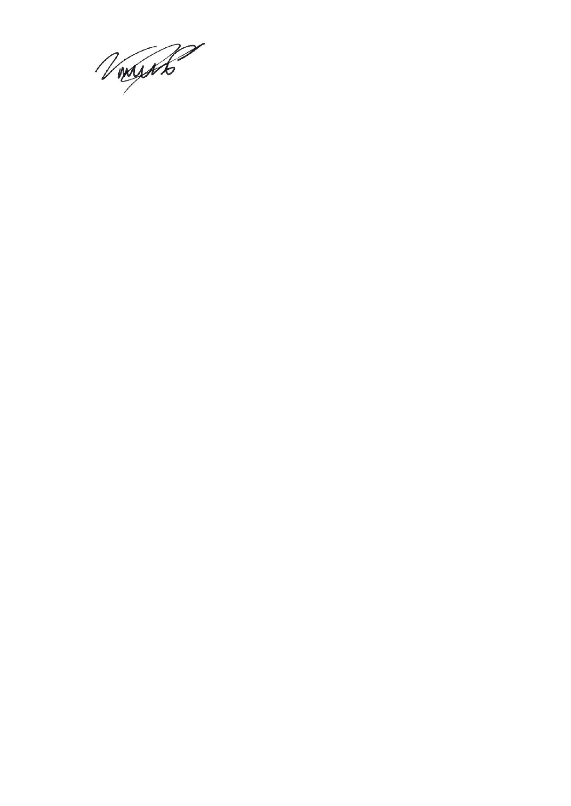 Name of person compiling the assessmentVictoria Mulford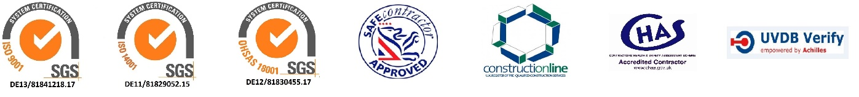 